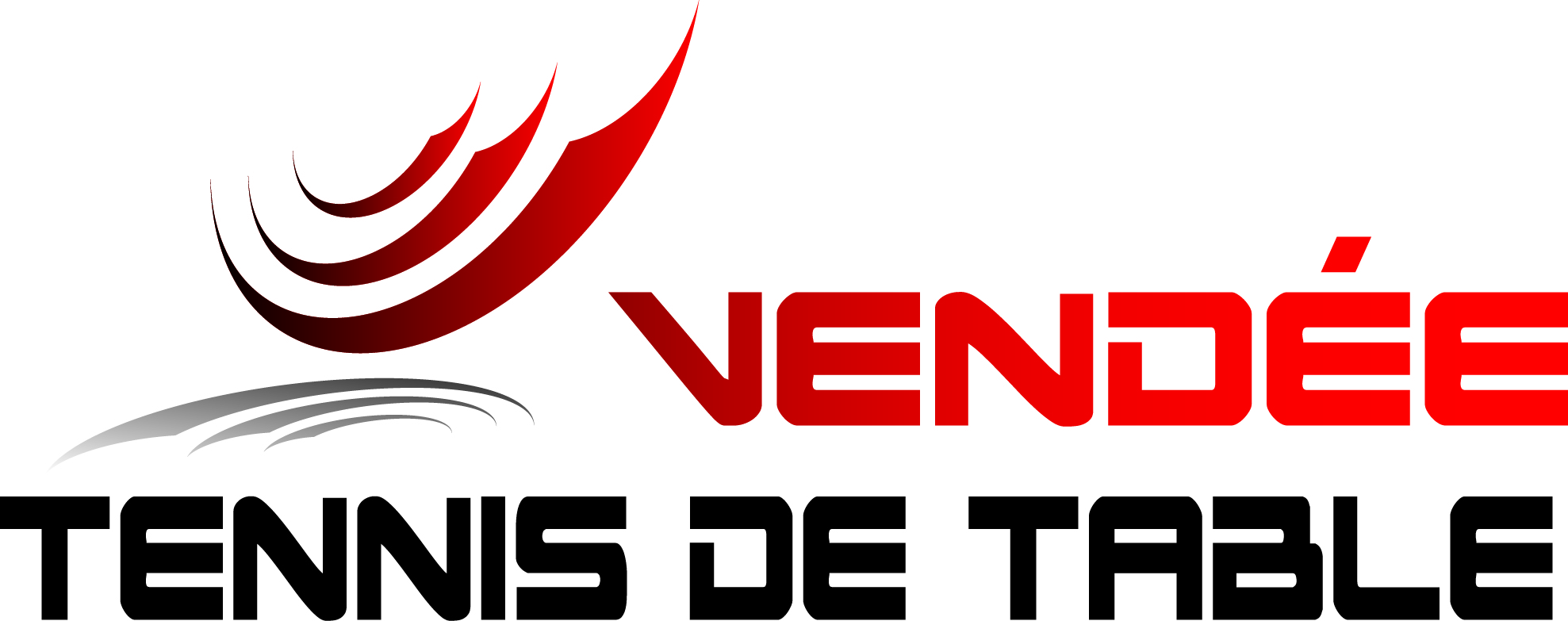 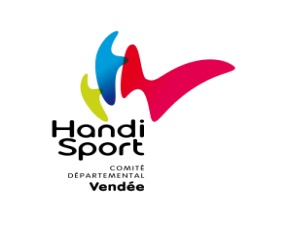 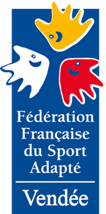 Calendrier 2019/2020 Compétitions SA Handi 85 :FICHE D’INSCRIPTION  1ère journée du Championnat du 9 Novembre 2019 aux ESSARTSDate limite d’inscription le 05 novembre 2019.       Inscriptions sont à retourner : Licenciés FFH : Laurent PAPIN : papinla@wanadoo.fr Les licenciés FFSA à Adrien SOULARD CDSA 85 : sportadaptevendee@gmail.comLes licenciés FFTT a Hervé SOULARD : herve.soulard85@gmail.comLes correspondants adressent les inscriptions à Françoise DREYER JUGE ARBITRE de la compétition   : francoisedreyer@sfr.fr Renseignements complémentaires  Hervé SOULARD : 06/42/33/20/25Le droit d’inscription de 5€ est à régler sur place le jour de la compétition. NOM DU CLUB :    	                               NOM DU CORRESPONDANT :            :                                      Email : Inscriptions  tableaux sport adapté (FFSA) Inscriptions  tableaux  (FFH) Date Compétition Clubs orgshoraire participantsinscription19 octobre 20191° journée Open TT SA-handiPOUZAUGES14h -17h30Licenciés ffsa/ffh/fftt + découverte5 €09 Novembre 20192° journée Open TT SA-handiLES ESSARTS14h -17h30Licenciés ffsa/ffh/fftt + découverte5 €21 décembre   20192° journée Open TT SA-handiAIZENAY 14h – 17h30Licenciés ffsa/ffh/fftt+ découverte5 €11 janvier  20203° journée Open TT SA-handiLA           ROCHE /YON14h – 17h30Licenciés ffsa/ffh/fftt+ découverte5 €15 février 2020Championnat de vendée TT handisportsport adaptéVENDESPACE Association Vent d’ouest 14h- 17h30Licenciés FFHLicencies FFSA5€21 mars  2020Championnat régional de TT sport AdaptéVERNANTES 9h30 – 17h30Licenciés FFSA5€16 mai 2020 ou le 23 mai 2020Challenge de TT handisport et sport adaptéLA GENETOUZE14h – 17h30Licenciés FFSA   FFH FFTT5€NomPrénomN° de la licenceCLUBClassification AC/BC/CDNomPrénomN° de la licenceCLUBTableaux Assis /debout